CURRICULUM VITAEI seek to be associated with a dynamic team in a progressive organization that gives me the scope to apply and enrich my knowledge and skills with continual learning and professional growth.Industrial Training45 days Vocational training from BHARAT HEAVY ELECTRICALS LTD, HARIDWAR.45 daysVocational training from Tata Motor Ltd, Jamshedpur.30 daysVocational training from Eastern Railway (C & W),                          Mechanical Division, Sealdah ( NCP )Positive attitudeAlways ready to learn new thingsStraight forwardness, Determinate to the work.Playing and watching cricket.BengaliHindiEnglishDESIGNING SKILLS    AUTO CAD   CATIA    DE-FORM 3DProject Work: - a) “SIMULATION OF GEAR BLANKS FOR FORGING BY        USING DEFORM.”	                        b)”REJECTION ANALYSIS OF FRONT AXLE BEAM.”Experiences:-  a) “DIE DESIGN IN KALARIA FORGING 7 MONTH 15000/month”                          b)”KSE ELETRICALS PVT. LTD 24Apr 2017 STIL WORKING(FORGE SHOP SUPERVISOR) 10022/month”PROJECT WORK:- New Forging Plant Establish (Installation of machines)Install six new Horizontal metal gathering machines (50Kv)One new Vertical central metal gathering machine  (70Kv)One new Box type gas fire furnace (0.5 T/hr) Two Hydraulic PressOne Hydraulic Hammer (25kj)300 T power press (Pneumatic) 200 T power press200 T screw press( pneumatic)80 T power press30 T power press ELGI 55 Air compressor with air Dryer  2000L air cylinderChilling plant for metal gathering m/cI hereby declare that the statements given here are true and correct to the best of my knowledge & belief and if anything found wrong here then my candidature  and appointment might be considered terminated without any notice.DATE :                          					……………………………………………….PLACE :DAKSHIN BARASAT				     SANTANU MODAKSANTANU MODAKspecialized in Production(Forge Technology)Contacts:+919933793274Email:modaksantanu2013@gmail.com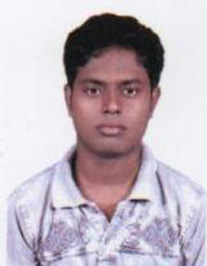 Professional QualificationCourseInstitution/CouncilYear of PassingPercentage of MarkPercentage of MarkDivisionAdvance Diploma in Forge TechnologyNational Institute of Foundry & Forge Technology/MHRD2016CGPA Mark %CGPA Mark %Advance Diploma in Forge TechnologyNational Institute of Foundry & Forge Technology/MHRD20161st SEM.7.481stAdvance Diploma in Forge TechnologyNational Institute of Foundry & Forge Technology/MHRD20162nd SEM.7.471stAdvance Diploma in Forge TechnologyNational Institute of Foundry & Forge Technology/MHRD20163rd SME.7.481st Diploma in Mechanical EngineeringContai Polytechnic/WBSCTE201477.0077.001stExaminationBoard/CouncilName of the InstitutionYear of PassingPercentage of MarksMadhyamik   (10th)West Bengal Board of Secondary EducationDAKSHIN BARASAT S.A HIGH SCHOOL(H.S)      200778.35%Higher Secondary (10+2)W.B. Council of Higher Secondary EducationDAKSHIN BARASAT S.A HIGH SCHOOL(H.S)       200957.00%